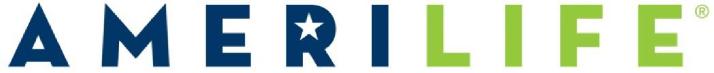 Do Not Call – Do Not Contact ProcedureHandling Do-Not-Call Questions During a telephone call with a consumer, associates may encounter requests such as:Information about the Federal Communications Commission’s (FCC) Do Not Call legislation;How to be placed on the National Do Not Call Registry;How to be added to a state-specific Do Not Call list;How to be placed on our Company-specific Do Not Call list; orA request for a copy of the Company’s Do Not Call policy.If a consumer request is received and does not fall within any of these categories, associates should immediately contact their supervisor to appropriately handle the request.Request for Information about Do Not Call LegislationPlease direct the consumer to the FCC’s telephone number at 1(888) 225-5322, or the FCC’s website; http://www.fcc.gov/cgb/donotcall/Requests to be placed on the National Do Not Call ListPlease direct the consumer to the FCC’s Do Not Call telephone number at 1(888) 382-1222, or the FCC’s website; http://www.donotcall.govRequests to be placed on a State-specific Do Not Call ListYou may direct the consumer to the state’s government website where the consumer resides. Generally, state websites are located at: www.[nameofstate].gov Requests to be placed on our Company-specific Do Not Call ListThe associate will verify the consumer’s full name, address and telephone number. This information will be sent to Compliance@AmeriLife.com. The Compliance Coordinator will maintain the Company’s Do Not Call List for a total of not less than five years to meet the FCC’s guidelines.To ensure consumer names are removed from the lead generation mailings or agent outreach, list updates (if any) will be sent to the following individuals for scrubbing against all lists and databases;Administrative AssistantAdvertising and Leads CoordinatorNew Business ManagerRequests for a copy of the Do Not Call PolicyPlease ask for the consumer’s name, complete address and phone number. Send the information to the Company’s Compliance Department; Compliance@AmeriLife.com. A copy of the Do Not Call policy will be sent to the consumer.